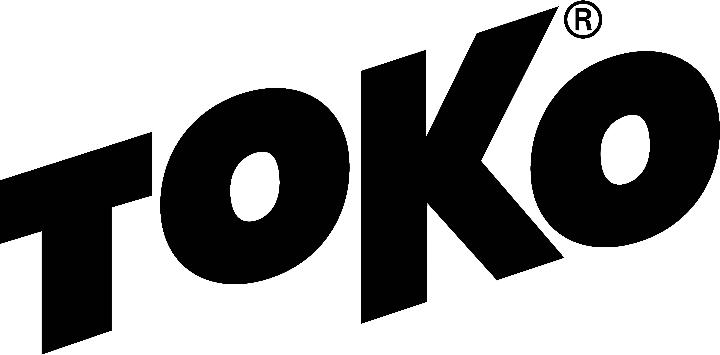     Created by Duncan Douglas, Toko Tech Team, douglas6xc@gmail.com